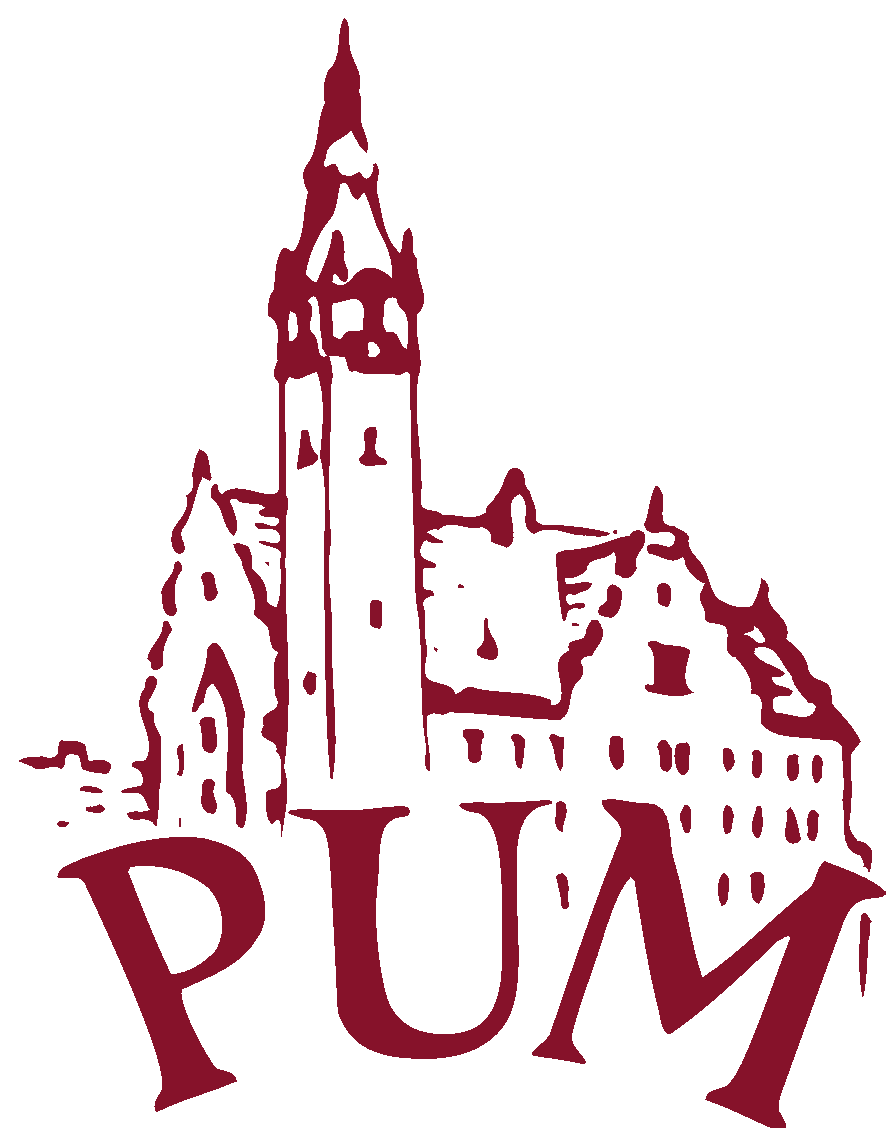 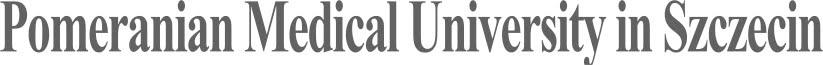 SYLLABUS of the SUBJECTGeneral InformationDetailed information* Selected examples of methods of assessment:EP – written examinationEU – oral examinationET – test examinationEPR – practical examinationK – colloqiumR – reportS – practical skills assessmentRZĆ – practical classes report, incl. discussion on resultsO – student’s active participation and attitude assessment SL – lab reportSP – case studyPS - assessment of student’s ability to work independently W – entry testPM – multimedial presentationD- discussion GAT- graded assessment - test Module title: Surgery and OncologyModule title: Surgery and OncologyModule typeObligatoryFaculty PMUFaculty of Medicine and DentistryMajorDentistryLevel of studylong-cycle (S2J)Mode of studyfull-time studiesYear of studies, semesteryear IIIECTS credits (incl. semester breakdown)2Type/s of traininglectures e-learning (15h) /seminars (10h)/ practical (12h)/ Form of assessment☒graded assessment:☐descriptive☒test☐practical☐oral☐non-graded assessment☐final examination☐descriptive☐test☐practical☐oralHead of the Department/ Clinic, Unitdr n. med. Kaja Giżewska-KacprzakDepartment of Pediatric and Oncological Surgery, Urology and Hand SurgeryTutor responsible for the moduledr n. med Kaja Giżewska-Kacprzakkaja.gizewska-kacprzak@pum.edu.pltel: 914253186Department’s/ Clinic’s/ Unit’s websitehttps://www.pum.edu.pl/studia_iii_stopnia/informacje_z_jednostek/wmis/oddzia_kliniczny_chirurgii_dziecicej_onkologicznej_urologii_i_chirurgii_rki/LanguageEnglishModule objectivesModule objectivesTo acquaint the student with medical conditions requiring surgical treatment in childhood; possibilities of diagnosis, diagnosis of the disease and indication for surgery. Emphasizing the physiopathological differentiation of the child's body from 1 day old to 18 years old in relation to his age.Prerequisite /essentialrequirementsKnowledgeAssessment of learning outcomes of knowledge and examinations in the study program of the first 2 years of studiesPrerequisite /essentialrequirementsSkillsAssessment of learning outcomes of knowledge and examinations in the study program of the first 2 years of studiesPrerequisite /essentialrequirementsCompetencesAssessment of learning outcomes of knowledge and examinations in the study program of the first 2 years of studies and ethical behavior towards colleagues and medical staff, communication with  the patient and his carersDescription of the learning outcomes for the subject /moduleDescription of the learning outcomes for the subject /moduleDescription of the learning outcomes for the subject /moduleDescription of the learning outcomes for the subject /moduleNo. of learning outcomeStudent, who has passed the (subject)knows /is able to /can:SYMBOL (referring the standards)Method of verification of learning outcomes*Method of verification of learning outcomes*W01knows and understands relationship between morphological anomalies and function of organs and systems as well as clinical symptoms and capacity of diagnostics and treatmentE.W01S, D, GATS, D, GATW02knows and understans basic methods of medical examination and importance of additional tests with regard to diagnosis, monitoring, prognosis and prophylaxis of organ and systemic disorders in particular its effect on oral cavity tissuesE.W02S, D, GATS, D, GATW03knows and understands etiopathogenesis and symptomatology of diseases of respiratory system, circulatory system, genitourinary system, hematopoetic system, immunological system, alimentary system, motor system and endocrine system with  particular focus on disease with oral cavity manifestation E.W03S, D, GATS, D, GATW04knows and understants principles of management in multi-organ injuriesE.W04S, D, GATS, D, GATW05knows and understands symptoms of acute diseases of abdominal cavity, poisoning, symptoms of infection and septicemiaE.W07S, D, GATS, D, GATW06knows and understands methods of cytological diagnostics and cytodiagnostic criteria for identification and differentiation of neoplastic and non-neoplastic diseasesE.W15S, D, GATS, D, GATW07knows and understands immunological aspects of transplantation and hemotherapyE.W16S, D, GATS, D, GATW08knows and understands cases in which the patient should be referred to the hospitalE.W20S, D, GATS, D, GATU01is able to plan diagnostics  and therapeutic management in case of most common diseases in adultsE.U03S, D, GATS, D, GATU02is able to identify normal and pathological structures and organs in additional imaging examination (X-ray, USG, computer tomography)E.U05S, D, GATS, D, GATU03is able to diagnose nasopharyngeal cavity diseases, their etiology and pathomechanism E.U12S, D, GATS, D, GATU04is able to diagnose diseases occuring with enlargement of cervical and submandibular lymph nodes and contagious diseases with particular regard to lesions in oral cavityE.U18S, D, GATS, D, GATU05is able to perform basic routines and medical procedures: body temperature measurement, heart rate measurement, non-invasive blood pressure measurement, oxygen therapy, forced and supportive ventilation, oro-facial tube insertion, operating field preparation, hygienic and surgical hand disinfection, intravenous, intramuscular and subcutaneous injections, peripheral venous blood collection, nose, throat and skin swabs, simple  strip tests and blood glucose concentration measurementE.U20S, D, GATS, D, GATK01is ready to establish and maintain deep and respectful contact with the patient as well as to show understanding for ideological and cultural differencesK.1S, D, GATS, D, GATK02is ready to be guided by the patient wellbeingK.2S, D, GATS, D, GATK03is ready to respect physician-patient privilege and patient's rightsK.3S, D, GATS, D, GATK04is ready to take activities towards patient on the basis of ethical principles with awareness of social conditions and disease restrictionsK.4S, D, GATS, D, GATK05is ready to notice and recognize own limitations, make self-assessment of educational deficits and needs K.5S, D, GATS, D, GATTable presenting LEARNING OUTCOMES in relation to the form of classesTable presenting LEARNING OUTCOMES in relation to the form of classesTable presenting LEARNING OUTCOMES in relation to the form of classesTable presenting LEARNING OUTCOMES in relation to the form of classesTable presenting LEARNING OUTCOMES in relation to the form of classesTable presenting LEARNING OUTCOMES in relation to the form of classesTable presenting LEARNING OUTCOMES in relation to the form of classesTable presenting LEARNING OUTCOMES in relation to the form of classesTable presenting LEARNING OUTCOMES in relation to the form of classesNo. of learning outcomeLearning outcomesType of trainingType of trainingType of trainingType of trainingType of trainingType of trainingType of trainingNo. of learning outcomeLearning outcomesLectureSeminarPractical classesClinical classesSimulationsE-learningOther…W01E.W01xxxxW02E.W02xxxxW03E.W03xxxxW04E.W04xxxxW05E.W07xxxxW06E.W15xxxxW07E.W16xxxxW08E.W20xxxxU01E.U03xxxxU02E.U05xxxxU03E.U12xxxxU04E.U18xxxxU05E.U20xxxxK01K.1xxxxK02K.2xxxxK03K.3xxxxK04K.4xxxxK05K.5xxxxTable presenting TEACHING PROGRAMMETable presenting TEACHING PROGRAMMETable presenting TEACHING PROGRAMMETable presenting TEACHING PROGRAMMENo. of a teaching programmeTeaching programmeNo. of hoursReferences to learning outcomesWinter semesterWinter semesterWinter semesterWinter semesterLectures (e-learning + practical exercises)Lectures (e-learning + practical exercises)Lectures (e-learning + practical exercises)Lectures (e-learning + practical exercises)TK01The organisation of a surgical department and ambulatory clinic 2W08TK02The organisation of Operating Theatres and sterilisation, aseptic and antiseptic procedures. 1W08 TK03History taking and physical examination2W01, W02, W03TK04Congenital facial malformations2W01, W02, W03TK05First Aid and bone fractures2W01, W04, W08, TK06Types of wound and soft tissue inflammation2W01, W02, W03TK07Tumors of head and neck2W02, W03, W08, TK08Burns2W01, W08,SeminarsSeminarsSeminarsSeminarsTK01Acute Abdomen 2W01, W06, W07,08, TK02Battered Child Syndrome2W01, W02, W08, K01, K02, K03TK03Congenital Malformations that require surgical interventions2W01, W08TK04Infantile Haemangiomas and other vascular lesions1W03, W08 TK05Minimally Invasive Surgery 2W01, W02, W08TK06Varia - clinical cases1W01,W02,ExercisesExercisesExercisesExercisesTK01Basic medical activities in pediatric surgery (including activities in the pediatric surgery department, in the operating theater and in the hospital emergency department)6U01-U05, K1-K5TK02Diagnostic activities for children carried out in pediatric surgery (including classes in the pediatric surgery clinic)6U01-U05, K1-K5BooklistObligatory literature:1 Principles and Practice of Surgery O James Garden Rowan W Parks 7th Edition Elsevier 2017. Student’s workload Student’s workload Form of student’s activity(in-class participation; activeness, produce a report, etc.)Student’s workload [h]Form of student’s activity(in-class participation; activeness, produce a report, etc.)TutorContact hours with the tutor37Time spent on preparation to seminars/ practical classes4Time spent on reading recommended literature4Time spent on writing report/making projectTime spent on preparing to colloquium/ entry test2Time spent on preparing to examOther …..Student’s workload in total47ECTS credits for the subject (in total)2Remarks Remarks 